Der Bund, 19. Mai 2020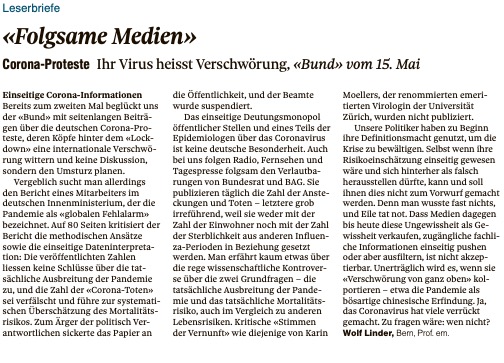 